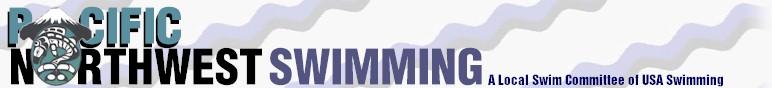 2020 PNS ALL STAR MeetCoach/Trip Manager Application(January 4-5th, 2020 Hillsboro, OR)DEADLINE for Application Friday, December 20th, 2019E-Mail to Max Byers, Age Group Vice Chair to E-Mail agegroup@pns.orgName and team:Phone:			E-mail address:Mailing address:               Is your coaching certifications updated, including concussion protol? :      YES        NO The Head Coach for the Pacific Northwest All Star team will report to the Age Group Vice Chair.  Responsibilities include, but are not limited to:  Coordinating the coaching staff; selecting athletes for the team; coaching swimmers; preparation of meet entries; communication with the athletes prior to and during the All Star meet; supervision of athletes traveling with the team; supervision of athletes at the meet; ensuring safe practices and adherence to the code of conduct for athletes and assistant coaches.  The coaching staff and the Team Manager will serve as the chaperones during the trip. Attach a copy of your Medical Plan Card (front and back) to your application. Apparel Selection:  Polo/Shirt Size (Check one): 	 2X-Large	X-Large	Large		Medium	Small          			Style (Choose one):     	Male         	Female 			Hoodie (Check one): 2X-Large	X-Large	Large		Medium	Small  How many times have you participated on a coaching staff at an All Star meet, NACC meet, Zone meet or LSC Camp before?  If so, describe your experience.  How many athletes do you anticipate will be representing your team at the All Star Meet? How long and at what level(s) have you been coaching? How many of those years were in PNS? While it is NOT REQUIRED you may wish to attach a statement on a separate sheet of paper describing any relevant experience or insight that you may have which should be considered with this application. The selection committee for determining the Head Coach is made up of the Age Group Vice Chair and the PNS General Chair.  Head Coach applications must be e-mailed to the Age Group Vice Chair on or before the deadline.   